COMISIONES ECONÓMICAS TERCERAS CONJUNTAS DE LA CÁMARA DE REPRESENTANTES Y DEL SENADO DE LA REPÚBLICASALÓN ELÍPTICO DEL CAPITOLIO NACIONALLEGISLATURA 2022– 2023(Del 20 de julio de 2022 al 20 de junio de 2023)ORDEN DEL DÍADe la Sesión de las Comisiones Económicas Terceras Conjuntas de la Cámara de Representantes y del Senado de la República   del día miércoles 31 de agosto de 2022HORA 9:00 a.m.ILLAMADO A LISTA Y VERIFICACIÓN DEL QUÓRUMIIAudiencia Pública referente al Proyecto de Ley No.118 de 2022 Cámara – 131 de 2022 Senado, “POR MEDIO DE LA CUAL SE ADOPTA UNA REFORMA TRIBUTARIA PARA LA IGUALDAD Y LA JUSTICIA SOCIAL Y SE DICTAN OTRAS DISPOSICIONES”.IIILO QUE PROPONGAN LOS HONORABLES REPRESENTANTES A LA CÁMARA Y LOS HONORABLES SENADORES DE LA REPÚBLICA.KATHERINE MIRANDA PEÑAPresidenteGUSTAVO BOLÍVAR MORENOVicepresidente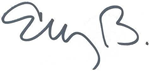 ELIZABETH MARTÍNEZ BARRERASecretaria General Comisiones ConjuntasRAFAEL OYOLA ORDOSGOITIASubsecretario Comisiones Conjuntas